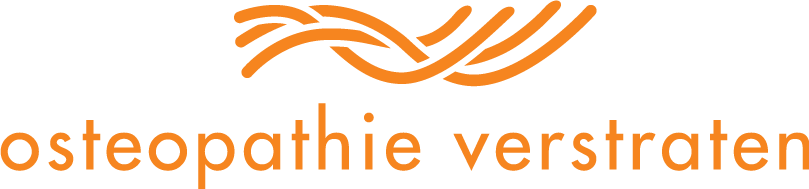 Erstkonsultation Formular für ErwachseneBitte beantworten Sie die folgenden Fragen so klar und präzis wie möglich. Wir werden Ihre Antworten während des Aufnahmegesprächs besprechen. Alle Ihre Daten fallen unter das Berufsgeheimnis und bleiben vertraulich.Persönliche AngabenName:					 	      Vorname:	         Mann / Frau:Adresse:Postleitzahl:			                         Ort:Geburtsdatum:			              Geburtsort:Telefon:			              	    Handy:Email Adresse:		              	    Aktueller Beruf:			              Früherer Beruf:Sport/Hobbies/Freizeit:		              	    Hausarzt:			              	    Ort:Medikamente/Grund:Wo haben Sie von uns gehört?Spezialist heute/früherStandort/Spital:			              Ort:BeschwerdenWelches sind Ihre stärksten Beschwerden?Wann und unter welchen Umständen hat es begonnen?Wenn Sie Schmerzen haben, können Sie diese beschreiben? (Stechend/Brennend/Bohrend/Klopfend)Gibt es Muster, wie und wann Ihre Schmerzen auftreten? (morgens/mittags/abends/nachts)Was lindert Ihre Schmerzen? (Kälte, Wärme, Ruhe, Position, Hunger, Essen, Bewegung)Was verschlimmert Ihre Schmerzen? (intensiver physischer/psychischer Stress, Klimaveränderung, Fieber, Menstruation)Wie fühlen Sie sich im Allgemeinen? (traurig, ängstlich, unruhig, gereizt)Welches sind zusätzliche Beschwerden im Moment?Wie ist Ihr Stuhlgang?		X mal am Tag				   X mal pro WocheKonsistenz:Farbe:Welche Speisen oder Getränke vertragen Sie nicht gut?Haben Sie ein großes Bedürfnis nach Süßigkeiten?Rauchen Sie? … Zigaretten				              pro Tag / WocheTrinken Sie Kaffee?… Tassen				              pro Tag / WocheDrinken Sie Alkohol?… Gläser				              pro Tag / WocheNehme Sie Drogen?Welche und wie oft:			              Wurden Sie jemals von einem Physiotherapeuten, Manualtherapeuten, Chiropraktiker oder Heilpraktiker (zB Homöopathen, Mesologen, Akupunkteure) behandelt? Für welche Beschwerden?Welche Krankheit war bisher die schlimmste in Ihrem Leben?Welche Krankheit, Unfall, Operation war die letzte vor Ihren aktuellen Beschwerden?KrankheitsgeschichteFalls zutreffend, geben Sie bitte Ihr Alter an, in dem Sie an folgenden Symptomen litten:AllgemeinMagen / DarmLuftwege / übrige HNOHerz und BlutgefäßeMuskeln / GelenkeHarnwegeHautFrauZustandBitte notieren Sie chronologisch alle: Beschwerden / Schmerzen, Krankheiten, Operationen, Unfälle und Behandlungen, die Sie in Ihrem Leben erlebt haben. Auch Kleinigkeiten wie Brüche, Verstauchungen, Zahnbehandlungen, Zahnspangen, Mandeln, Ekzeme, Allergien. Bitte notieren Sie auch Ihr Alter, welches Sie damals hatten.Vergessen Sie nicht Ihre erlebten Kinderkrankheiten und den Verlauf möglicher Schwangerschaften (abgeschlossen / nicht abgeschlossen).Wichtige oder intensive Phasen in Ihrem Leben können auch von Wichtigkeit sein (Scheidung, Tod, Depression und Stress). Ebenso Auslandsbesuche.Alter	      	      KrankheitsgeschichteVielen Dank für Ihre Zeit und Mühe!Team Osteopathy VerstratenBehandlungsvereinbarungHaftungsausschluss & DatenschutzJa, ich erteile die Erlaubnis, meinen Arzt bei Bedarf zu informierenRegelmäßigUnregelmäßigBreiigHartFestWässerigWeichnicht zutreffendDunkelbraunGelb-BraunHellbraunWeissSchwarznicht zutreffendJaNeinJaNeinJaNeinJaNeinJaNeinKopfschmerzenSchwindelEinschlafschwierigkeitenMüdigkeitDurchschlafschwierigkeitenDoppelte/verschwommene/schlechte SichtStarke GewichtsveränderungAllergie:DarmentzündungVerstopfungDurchfallTrockener MundBlähbauchÜbelkeitBlähungenBauchschmerzen/KrämpfeKnurrender BauchSodbrennenandere:AtemnotChronischer HustenAsthmaHalsschmerzen/EntzündungSinusitis (Stirnhöhlen Entzündung)Ohrensausenhoher/tiefer BlutdruckUnregelmäßiger HerzschlagArterioskleroseHerzklopfenKalte Hände/FüßeKrampfadernWassereinlagerungenangespannte MuskelnMuskelschwächeSchmerzen im unteren RückenNackenschmerzenKribbeln:Gelenkschmerzen:Muskelschmerzen/KrämpfeBewegungseinschränkung:Rheuma (diagnostiziert durch Hausarzt?)Niereninfektion / SteineSchmerzen beim WasserlassenProstatabeschwerdenBlasenentzündungGeschlechtskrankheitVeränderung UrinVeränderung LibidoEkzemSchnell blaue FleckenTrockene HautÜbermäßige TranspirationJuckreizHaarausfallSchwanger JA/NEINSchmerzhafte MenstruationUnregelmäßige MenstruationSchmerzhafte BrüstePrämenstruelles SyndromWeisser AusflussHitzewallungenWechseljahrenervösDepressiongereiztKonzentrationsschwächeSchlechtes GedächtnisAngstSorgen machenZurückgehaltene EmotionenTraurigkeit